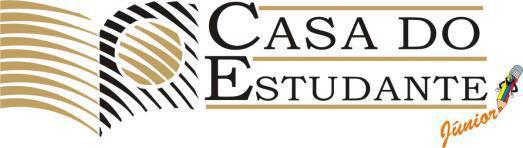 GRUPO IMaterial de uso pessoal (alimentação e higiene)1 sabonete líquido1 xampu1 condicionador1 lata de leite em pó (da preferência da criança, a ser reposta de acordo com consumo)1 copo plástico com tampa1 mamadeira para leite (caso ainda faça uso)1 escova de dente e creme dental1 pente ou escova1 toalha de banho3 mudas de roupa completasFralda descartável (caso faça uso e na quantidade para consumo diário)Material escolar2 colas de 90g1 caixa de cola colorida1 caixa de cola gliter2 caixa de gizões de cera com 12 cores1 pasta polionda com alça1 pasta de trilho1 caixa polionda (tamanho médio)2 caixa de massa de modelar1 fantasia1 caixa de caneta hidrocor de ponta grossa com 12 cores1 mochila1 jogo pedagógico próprio para a idade1 baldinho de areia1 caderno (pequeno) para agenda5 folhas cartolina branca2 potes(250ml) tinta guache branca5 folhas EVA branco1 foto 10x15 (rosto da criança)1 camisa branca (para pintura) Obs: maior que a criança, até no joelhoIMPORTANTE:Todo material deverá ser etiquetado com o nome do aluno.O uniforme deverá ser identificado com o nome do aluno.Enviar outros materiais caso a criança faça uso (chupeta, mordedor, pomadas, bichinhos de pano, travesseirinhos, colônias e outros).